Российская Федерация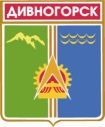 Администрация города ДивногорскаКрасноярского краяП О СТ А Н О В Л Е Н И Е04.08.2020		                        	 г. Дивногорск	                                               № 104пО внесении изменений в постановление администрации города Дивногорска от 27.05.2016 № 61п «Об организации трудового отряда Главы города Дивногорска» (в ред. от 03.03.2017 №41п, от 16.06.2017№112п, от 08.06.2018 №89п, от 04.06.2019 №66п, от 06.06.2019 №71п, от 29.04.2020 №53п)В целях развития молодежной политики, стимулирования социальной активности подростков и молодежи, руководствуясь статьями 43, 53 Устава города Дивногорска, ПОСТАНОВЛЯЮ:1. 	Внести в приложение № 2 к постановлению администрации города Дивногорска от 27.05.2016 № 61п «Об организации трудового отряда Главы города Дивногорска» следующие изменения:1) пункт 2.5. изложить в следующей редакции:«2.5. Заработная плата несовершеннолетних работников отряда 14 лет в июле составляет 171 (сто семьдесят один) рублей 40 копеек за один час рабочего времени, в августе 187 (сто восемьдесят семь) рублей 73 копейки за один час рабочего времени.Заработная плата несовершеннолетних работников отряда 15 лет в июле составляет 142 (сто сорок два) рубля 84 копейки за один час рабочего времени, в августе 156 (сто пятьдесят шесть) рублей 44 копейки за один час рабочего времени.Заработная плата несовершеннолетних работников отряда от 16 до 18 лет в июле составляет 97 (девяносто семь) рублей 94 копейки за один час рабочего времени, в августе 107 (сто семь) рублей 27 копеек за один час рабочего времени.Указанная заработная плата включает в себя начисления по районному коэффициенту, а также иные компенсационные выплаты, установленные законодательством». 2.	Настоящее постановление подлежит опубликованию в средствах массовой информации, размещению на официальном сайте администрации города в информационно-телекоммуникационной сети «Интернет».3. 	Настоящее постановление вступает в силу со дня его официального опубликования.4.	Контроль за исполнением настоящего постановления оставляю за собой.Глава города                                                                                                    С. И. Егоров